Il sottoscritto ………................……....................................…….................... Presidente della Società dichiara che i dati sopra riportati corrispondono a verità.    									_______________________________________	                                                                        		                                     Firma Presidente Società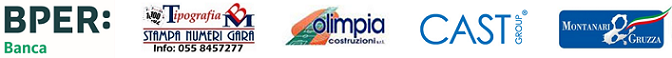 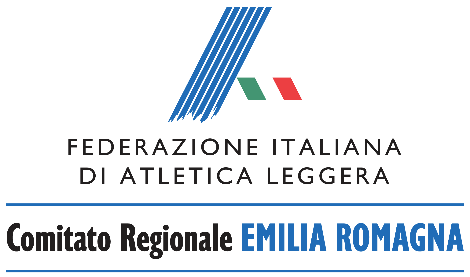 CAMPIONATO REGIONALE DI SOCIETA’ SU PISTA 2021                                           CADETTI                             CADETTE CAMPIONATO REGIONALE DI SOCIETA’ SU PISTA 2021                                           CADETTI                             CADETTE CAMPIONATO REGIONALE DI SOCIETA’ SU PISTA 2021                                           CADETTI                             CADETTE MODULO DI AUTOCERTIFICAZIONE RISULTATI OTTENUTI NELLA FASE PROVINCIALE(da inviare al Comitato Regionale entro e non oltre il 17 maggio 2021)MODULO DI AUTOCERTIFICAZIONE RISULTATI OTTENUTI NELLA FASE PROVINCIALE(da inviare al Comitato Regionale entro e non oltre il 17 maggio 2021)MODULO DI AUTOCERTIFICAZIONE RISULTATI OTTENUTI NELLA FASE PROVINCIALE(da inviare al Comitato Regionale entro e non oltre il 17 maggio 2021)MODULO DI AUTOCERTIFICAZIONE RISULTATI OTTENUTI NELLA FASE PROVINCIALE(da inviare al Comitato Regionale entro e non oltre il 17 maggio 2021)MODULO DI AUTOCERTIFICAZIONE RISULTATI OTTENUTI NELLA FASE PROVINCIALE(da inviare al Comitato Regionale entro e non oltre il 17 maggio 2021)MODULO DI AUTOCERTIFICAZIONE RISULTATI OTTENUTI NELLA FASE PROVINCIALE(da inviare al Comitato Regionale entro e non oltre il 17 maggio 2021)MODULO DI AUTOCERTIFICAZIONE RISULTATI OTTENUTI NELLA FASE PROVINCIALE(da inviare al Comitato Regionale entro e non oltre il 17 maggio 2021)MODULO DI AUTOCERTIFICAZIONE RISULTATI OTTENUTI NELLA FASE PROVINCIALE(da inviare al Comitato Regionale entro e non oltre il 17 maggio 2021)Società:CodiceCodiceCodiceCodiceCodiceDenominazionegaraatleta (cognome e nome)manifestazione (luogo e data)prestazionepunti80 m300 m1000 m2000 m80/100 hs300 hs1200 siepiastaaltolungotriplopesodiscomartellogiavellottomarcia km. 3/5staff. 4x100      TOTALE PUNTI 			     (sommare fino ad un massimo di 18 punteggi in almeno 12 diverse gare ;   i recuperi in altrettante gare diverse, quindi non più di 2 punteggi per gara)       TOTALE PUNTI 			     (sommare fino ad un massimo di 18 punteggi in almeno 12 diverse gare ;   i recuperi in altrettante gare diverse, quindi non più di 2 punteggi per gara)       TOTALE PUNTI 			     (sommare fino ad un massimo di 18 punteggi in almeno 12 diverse gare ;   i recuperi in altrettante gare diverse, quindi non più di 2 punteggi per gara)       TOTALE PUNTI 			     (sommare fino ad un massimo di 18 punteggi in almeno 12 diverse gare ;   i recuperi in altrettante gare diverse, quindi non più di 2 punteggi per gara) 